Middle School Summer Reading PacketGrade 8- Accelerated ELAThroughout your summer vacation, you will need to read the following book and complete the attached assignments.  This summer work will be due in your ELA class on the first day of class.  Please read the following for your summer reading assignment.  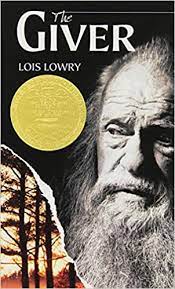 Summary of Assignments:Activity 1: The Concept of Heroism- Defining HeroismActivity 2: Challenges and Character Traits in The Giver- Maintaining a Dialectical JournalActivity 3: Is the Protagonist a Hero?  Essay Activity 1: The Concept of Heroism- Defining HeroismStudent Target:  To reflect on statements about heroes and create a definition of heroismInstructions:  Read the following statements.  Mark down whether you agree or not with the statement.  									Agree/ Disagree All heroes are brave.					_________________________Heroes are created by the events around them.	_________________________You can fail and still be considered a hero.		_________________________You must decide to be a hero.			_________________________If you perform a heroic deed, then you are a hero.	_________________________A hero overcomes physical challenges.		_________________________To be a true hero, a person would have to risk his or her life.__________________Heroes deserve fame and fortune.			_________________________ How do you define a hero?  When you hear the word “heroes” what images and thoughts come to your mind? Name as least 3 of your heroes.  They can be fictional or non-fictional.  They can be someone from real life such as a well-known historical figure or a character from a book, movie or TV show.  Write down at least two reasons why you consider these people heroes.Hero 1-Hero 2-Hero 3-Activity 2- Challenges and Character Traits in The Giver- Maintaining a Dialectical JournalStudent Target:  To critically read a text for the specific purpose and to respond to a specific passage with comments, questions, or insights to foster active involvement with a text.Instructions:  Review the following list of character traits.  Maintain a Dialectical Journal while you read The Giver. (see example on the next page)  Have a minimum of twenty journal entries. You may type or handwrite your journal, then staple to this packet.Sample Character Traits:Dialectical Journal- exampleMinimum 20 entries required.Activity 3- Is the Protagonist a Hero? EssayStudent Target: In an essay, reflect on your definition of a hero and decide if Jonas in The Giver is a hero.Prompt: Based on your reading and journal, do you think Jonas is a hero?  Did he exhibit the qualities of a hero?  What challenges defined his character?  What do you think happens at the end of the book… does this support your argument?  Instructions: In a multi-paragraph essay, respond to this prompt.  Use evidence from the book.  Brainstorm on this page and then type or write your essay on an additional page(s).  Staple your essay to this packet.   ableactiveadventurousaffectionateafraidalertambitiousangryannoyedanxiousapologeticarrogantattentiveaveragebadblueboldboredbossybrainybravebrightbrilliantbusycalmcarefulcarelesscautiouscharmingcheerfulchildishcleverclumsycoarseconcernedconfidentconfusedconsideratecooperativecourageouscowardlycrosscruelcuriousdangerousdaringdarkdecisivedemandingdependabledepresseddetermineddiscourageddishonestdisrespectfuldoubtfuldulldutifuleagereasygoingefficientembarrassedencouragingenergeticevilexcitedexpertfairfaithfulfearlessfiercefoolishfortunatefoulfreshfriendlyfrustratedfunnygentlegivingglamorousgloomygoodgracefulgratefulgreedygrouchygrumpyguiltyhappyharshhatefulhealthyhelpfulhonesthopefulhopelesshumorousignorantimaginativeimpatientimpoliteinconsiderateindependentindustriousinnocentintelligentjealouskindlylazyleaderlivelylonelylovingloyalluckymaturemeanmessymiserablemysteriousnaughtynervousnicenoisyobedientobnoxiousoldpeacefulpickypleasantpolitepoorpopularpositivepreciseproperproudquickrationalreliablereligiousresponsiblerestlessrichroughrowdyrudesadsafesatisfiedscaredsecretiveselfishserioussharpshortshysillyskillfulslysmartsneakysorryspoiledstingystrangestrictstubbornsweettalentedthankfulthoughtfulthoughtlesstiredtoleranttouchytrustingtrustworthyunfriendlyunhappyupsetusefulwarmweakwickedwiseworriedwrongText (page #)Character TraitInsight/ Reaction/ Question/ InterpretationCite specific examples of challenges faced by a variety of characters.  Include the page number.Explain how the quote demonstrates the character traits.  What does it establish about the character?“I wanted to follow her down into the darkness.  I wanted to see the court of Poseidon.  But I looked up at the sunset darkening on the surface.  My friends were waiting.  We had so little time… I kicked upward toward the shore” (273).DependablePercy is clearly being tempted by the possibly once in a lifetime chance to see Poseidon’s kingdom.  Most kids would go take a quick peek.  Unlike most kids, Percy’s friends can count on him to remember that they had things to do and they needed him to return.  